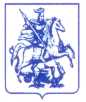 П Р А В И Т Е Л Ь С Т В О   М О С К В Ы ГОСУДАРСТВЕННОЕ БЮДЖЕТНОЕУЧРЕЖДЕНИЕ ГОРОДА МОСКВЫ «ЖИЛИЩНИК РАЙОНА ХАМОВНИКИ»ЦЕНТРАЛЬНЫЙ АДМИНИСТРАТИВНЫЙ ОКРУГ119048, Москва,								                 Тел.: (499) 242-52-04ул. 3-я Фрунзенская, д. 19                                                                                                              Факс: (499) 242-55-94   Уважаемый собственник помещения в многоквартирном доме!В соответствии с требованиями статьи 12 ч.7 Федерального закона Российской Федерации от 23.11.2009 № 261-ФЗ «Об энергосбережении 
и о повышении энергетической эффективности», пункта 3.1.42. Договора управления и приказа Министерства регионального развития Российской Федерации от 02.09.2010 № 394 «Об утверждении Примерной формы перечня мероприятий для многоквартирного дома (группы многоквартирных домов) как в отношении общего имущества собственников помещений в многоквартирном доме, так и в отношении помещений в многоквартирном доме, проведение которых в большей степени способствует энергосбережению и повышению эффективности использования энергетических ресурсов» ГБУ «Жилищник района Хамовники» разработаны предложения о мероприятиях 
по энергосбережению и повышению энергетической эффективности на 2021 год.Ориентировочные расходы на проведение мероприятий в конкретном многоквартирном доме могут отличаться от указанных в приложении. Для получения более точных предложений совету многоквартирного дома необходимо обратиться в ГБУ «Жилищник района Хамовники».Приложение на 6 л. в 1 экз.Директор
ГБУ «Жилищник района Хамовники»                                      С.Н. ГончаровПЕРЕЧЕНЬмероприятий по энергосбережению и повышению эффективности использования энергетических ресурсов 12.01.2021 № б/н№ п/пНаименование мероприятияЦель мероприятияПрименяемые технологии и материалыОбъем ожидаемого снижения используемых коммунальных ресурсовОриентировочные расходы на проведение мероприятийСроки окупаемости мероприятийПеречень предложений о мероприятиях по энергосбережению и повышению энергетической эффективности, которые возможно проводить в многоквартирном домеФасад зданияПеречень предложений о мероприятиях по энергосбережению и повышению энергетической эффективности, которые возможно проводить в многоквартирном домеФасад зданияПеречень предложений о мероприятиях по энергосбережению и повышению энергетической эффективности, которые возможно проводить в многоквартирном домеФасад зданияПеречень предложений о мероприятиях по энергосбережению и повышению энергетической эффективности, которые возможно проводить в многоквартирном домеФасад зданияПеречень предложений о мероприятиях по энергосбережению и повышению энергетической эффективности, которые возможно проводить в многоквартирном домеФасад зданияПеречень предложений о мероприятиях по энергосбережению и повышению энергетической эффективности, которые возможно проводить в многоквартирном домеФасад зданияПеречень предложений о мероприятиях по энергосбережению и повышению энергетической эффективности, которые возможно проводить в многоквартирном домеФасад здания1.Утепление фасадаУвеличение сопротивления теплопередаче наружных стен с целью достижения их теплозащитных характеристикСовременные теплоизоляционные материалыдо 30%от 2 000 руб. 
1 кв.м.28 мес.Дверные и оконные конструкцииДверные и оконные конструкцииДверные и оконные конструкцииДверные и оконные конструкцииДверные и оконные конструкцииДверные и оконные конструкцииДверные и оконные конструкции2.Замена существующих окон в деревянных переплетах на стеклопакетыУменьшение расхода тепла для энергоэффективной работы инженерных систем здания и создания условий теплового комфорта в помещенииУстановка металлопластиковых окон с уменьшенным коэффициентом ветропроникания и улучшенными теплозащитными характеристикамидо 30%от 2 000 руб. 
1 шт.36 мес.3.Остекление балконов и лоджийУменьшение расхода тепла для энергоэффективной работы инженерных систем здания и создания условий теплового комфорта в помещенииУстановка металлопластиковых окон с уменьшенным коэффициентом ветропроникания и улучшенными теплозащитными характеристикамидо 30%от 2 000 руб. 
1 шт.36 мес.4.Замена входных металлических дверей в доме на металлические утепленные двери.Уменьшение расхода тепла для энергоэффективной работы инженерных систем здания и создания условий теплового комфорта в помещенииУстановка дверей с теплоизоляцией, прокладки, полиуретановая пена, автоматические дверные доводчики.до 3%1 шт. 
12 000 руб.24 мес.5.Утепление дверных блоков на входе в подъезды и обеспечение автоматического закрывания дверей1) снижение утечек тепла через двери подъездов; 2) рациональное использование тепловой энергии; 3) усиление безопасности жителейДвери с теплоизоляцией, прокладки, полиуретановая пена, автоматические дверные доводчики и др.До 5%1 шт.
22 900р.36 мес.6.Установка дверей и заслонок в проемах подвальных помещений1) рациональное использование тепловой энергииДвери, дверки и заслонки с теплоизоляциейДо 3%1 шт.
11 900р.24 мес.7.Установка дверей и заслонок в проемах чердачных помещений1) рациональное использование тепловой энергииДвери, дверки и заслонки с теплоизоляцией, воздушные заслонкиДо 3%1 шт.
11 900р.24 мес.Система отопленияСистема отопленияСистема отопленияСистема отопленияСистема отопленияСистема отопленияСистема отопления8.Тепловая изоляция коллекторов систем отопления в неотапливаемых помещениях; Уменьшение потерь теплоты с поверхностиСовременные теплоизоляционные материалы в виде скорлуп и цилиндровдо 2%от 500 руб. 
за 1 п.м.36 мес.9. Ремонт изоляции трубопроводов системы отопления с применением энергоэффективных материаловРациональное использование тепловой энергии, экономия потребления энергии в системе отопленияСовременные теплоизоляционные материалы в виде скорлуп и цилиндровдо 2%от 320 руб. 
за 1 п.м.36 мес.10.Модернизация арматуры системы отопленияУвеличение срока эксплуатации, снижение утечки воды, снижение числа аварий, экономия потребления тепловой энергии в системе отопленияЗамена на современную арматурудо 5%от 3 200 руб. 
за 1 шт.36 мес.11.Установка линейных балансировочных вентилей и балансировка системы отопления1) рациональное использование тепловой энергии; 2) экономия потребления тепловой энергии в системе отопленияБалансировочные вентили, запорные вентили, воздухо-выпускные клапаныдо 7%от 3 100 руб. 
за 1 шт.48 мес.12.Промывка трубопроводов и стояков системы отопления1) рациональное использование тепловой энергии; 2) экономия потребления тепловой энергии в системе отопленияПромывочные машины и реагентыдо 3%от 210 руб. 
за 1 п.м.36 мес.13.Установка терморегуляторов на приборах отопления 1) повышение температурного комфорта в помещениях; 2) экономия тепловой энергии в системе отопления;Современные терморегуляторыдо 10%от 3 400 руб. 
за 1 шт.24 мес.Система горячего водоснабженияСистема горячего водоснабженияСистема горячего водоснабженияСистема горячего водоснабженияСистема горячего водоснабженияСистема горячего водоснабженияСистема горячего водоснабжения14.Установка терморегуляторов на циркуляционных трубопроводах системы горячего водоснабженияОбеспечение индивидуального регулирования энергопотребления и индивидуальный учет расхода энергоресурсовСовременные терморегуляторыдо 15%от 3 500 руб. 
за 1 шт.24 мес.15.Тепловая изоляция циркуляционных трубопроводов системы горячего водоснабженияУменьшение потерь Современные теплоизоляционные материалы в виде скорлуп и цилиндровдо 2%от 500 руб. 
за 1 п.м.36 мес.16.Обеспечение рециркуляции воды в системе ГВС1) рациональное использование тепловой энергии и воды; 2) экономия потребления тепловой энергии и воды в системе ГВСЦиркуляционный насос, автоматика, трубопроводыдо 8%от 47 800 руб. 
за 1 шт.20 мес.Система холодного водоснабженияСистема холодного водоснабженияСистема холодного водоснабженияСистема холодного водоснабженияСистема холодного водоснабженияСистема холодного водоснабженияСистема холодного водоснабжения17.Модернизация трубопроводов и арматуры системы холодного водоснабженияУвеличение срока эксплуатации трубопроводов, снижение утечки воды, снижение числа аварий, рациональное использования воды, экономия потребления воды.Современные пластиковые трубопроводы, арматурадо 7%Трубы 
от 320 руб. 
за 1 п.м.Арматура 
от 3 200 руб. 
за 1 шт.48 мес.Система электроснабженияСистема электроснабженияСистема электроснабженияСистема электроснабженияСистема электроснабженияСистема электроснабженияСистема электроснабжения18.Установка автоматических систем включения (выключения) внутридомового освещения, реагирующих на движение (звук)Экономия электроэнергииАвтоматические системы включения (выключения) внутридомового освещения, реагирующих на движение (звук)До 40%от 500руб. 
за 1 шт.48 мес.